МИНИСТЕРСТВО КУЛЬТУРЫ РОССИЙСКОЙ ФЕДЕРАЦИИфедеральное государственное бюджетное профессиональное образовательное учреждение «ПЕРМСКОЕ ГОСУДАРСТВЕННОЕ ХОРЕОГРАФИЧЕСКОЕ УЧИЛИЩЕ»приглашаетконцертмейстеров балета, преподавателей основ игры на фортепиано, музыковедческих и искусствоведческих дисциплин – педагогов профессионального и дополнительного образования на курсы повышения квалификации по дополнительной профессиональной программе«Искусствоведческий и музыкальный аспекты в хореографической подготовке детей и юношества: современные подходы и методики преподавания искусствоведческих, общепрофессиональных дисциплин и курсов профессионального модуля» в объеме 72 часов8-11 апреля 2020 г.Место проведения курсов – г. Пермь, ул. Петропавловская, 18Заявки, согласия, материалы подаются по адресу metodist@ballet59.ru Контактное лицо – Каменских Ольга Владимировна, методист ПГХУ, тел. +7(912)482 11 02В программе курсов теоретический и обширный практический модули (лекции-практикумы, мастер классы, открытые уроки, экскурсии и концертные занятия) по двум отдельным направлениям «Искусство концертмейстера балета» и «Преподавание искусствоведческих дисциплин и основ игры на фортепиано».В рамках курсов, 10 апреля, состоится Общероссийская научно-практическая конференция «Современная система хореографической подготовки детей и юношества: искусствоведческий, музыкальный, психолого-педагогический и медицинский аспекты, эффективные методики и средства обучения и воспитания». Вы можете принять активное участие в конференции – выступить на секциях «Искусство концертмейстера балета», «Искусствоведческие и общепрофессиональные дисциплины в системе хореографической подготовки детей и юношества», «Медицинское и психолого-педагогическое сопровождение процесса обучения и воспитания в хореографическом образовании»,«Актуальные вопросы преподавания танца в современных системах хореографического образования» - и опубликовать свои материалы в сборнике, получить свидетельство о публикации, сертификат о выступлении и сборник материалов конференции в день конференции.Допускается публикация в сборнике без выступления на секции. Сборнику будут присвоены соответствующие библиотечные индексы УДК и ББК, международный стандартный книжный индекс ISBN.Организационный взнос за очное участие в конференции со слушателей не взымается.*Взнос за публикацию, включающий стоимость одного экземпляра диска с электронным сборником и свидетельства о публикации – из расчета 400 руб.  за одну страницу текста А4.Для студентов и аспирантов публикация бесплатно.Стоимость курсов повышения квалификации 9000 рублей с человека.Контрольные датыСкачать бланки заявки на курсы, конференцию, согласие на обработку персональных данных, рекомендации по содержанию и оформлению выступлений и материалов, реквизиты для оплаты можно здесь: https://balletperm.ru/Dopolnitelnoe-obrazovanie/Konferencii-i-kursi/Iskusstvovedcheskiy-i-muzikalniy-aspekti-v-horeograficheskoy-podgotovke-detey-i-yunoshestva-sovremennie-podhodi-i-metodiki-prepodavaniya-iskusstvovedcheskih-obsheprofessionalnih-disciplin-i-kursov-professionalnogo-modulya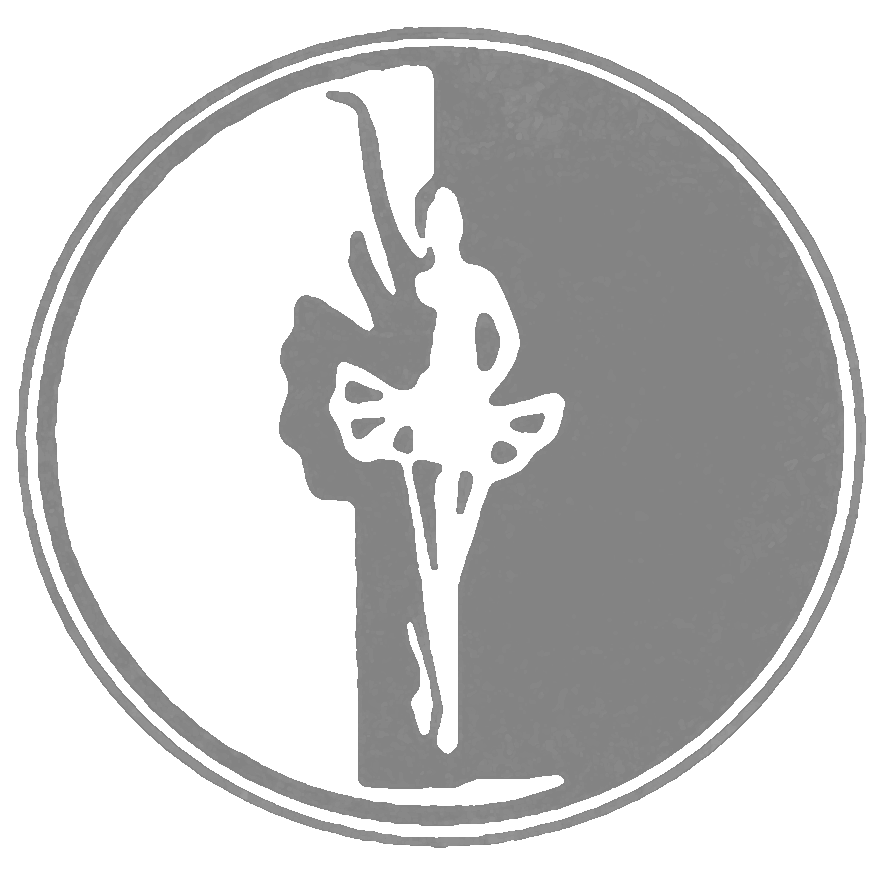 